Nombre: ____________________________  Bloque: ________  Fecha: _______________________Español 1 - Unidad 2 – La cultura – MéxicoInstrucciones: Fill out the following notes sheet based on the cultural activities online. This follows the online activity in order by section. Make sure to hold on to this paper to study, as this information will be part of the exam! This can also be used as a backup should you lose internet connection while working.Información general:The capital of Mexico: ____________________________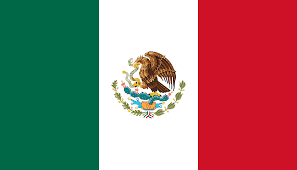 Languages spoken in Mexico: ________________,  ____________________, & other indigenous languages.Currency of Mexico: ____________________________Ocean that borders Mexico to west: ____________________________Country on the southern border: ____________________________Un rato con familia y amigos:The Jardín Principal is located in ____________________________, MexicoThe Jardín Principal is a tree-lined _______________________ in the center of town where you can hang out with friends and family, stroll and listen to live music.Saturday afternoons at the Jardín Principal are very busy and you can see __________________ wandering around playing music.The town of San Miguel de Allende has narrow ______________ and brightly painted buildings.Chichén Itzá:Chichén Itzá are ruins of an ancient ___________________ city.The pyramid of Kukulclán was a used as a temple and the name is Mayan for a plumed _________________ (like a snake with feathers).The city of Chichén Itzá included structures/buildings for __________________, worship, and studying astronomy.Between 700 AD and 1200 AD, ___________________ was the Yucután Penisula's (southern Mexico) seat of power for government, religion, and military.La Universidad Autónoma de México:La Universidad Nacional Autónoma de México (The National Autonomous University of Mexico) is abbreviated as _______________.UNAM is one of the oldest universities in the Americas and also the ____________________  __________________ university in Mexico.The ____________________ building at UNAM has a large mosiac mural that depicts the cultural history of Mexico.UNAM was founded over ___________ years ago.Puebla, México:The town square or plaza in Puebla, México is called _____________________. It's the heart of the historic district. Cinco de Mayo is the celebration of the Mexican victory over ___________________ invaders in Puebla, Mexico. It is NOT Mexican Independence Day!Mexican Independence day is celebrated on ____________________ with a big party, fireworks, and displays of the Mexican flag.Escuelas de México:In Mexico, students in both public and private schools wear _______________________.The type and ____________________ of uniform varies depending on the individual school.Students in the ______________ also wear uniforms, with students in public schools wearing the same uniforms, but in private schools uniforms vary.In many Latin American schools, including Mexico, most students do not change rooms for each subject. Instead __________________ move from room to room.Recess is usually ______________ minutes long, but students also often have 15 minutes between classes for breaks.Art in Mexico:Murals:The Mexican government hired artists to paint ______________________ between 1920 and 1950 as a way of making Mexican history accessible to all citizens.Famous Mexican muralists include ________________________, José Orozco, and David Alfaro Siqueiros.The murals depict Mexican ______________, culture, government, education and class structure.National Museum of Anthropology:The National Museum of Anthropology is located in _________________________.The Museum contains artifacts from Mexico's ______________________ or native cultures.The Piedra del Sol, or Sun Stone, is ______________________ that weighs almost 25 tons.The Andrés Barbero Museum of Ethnography is located in ___________________ and contains tools, musical instruments, and artwork from indigenous cultures.Frida Kahlo:                     The Mexican artist Frida Kahlo, is famous for her ___________________, such as "Autorretrato con collar."Frida Kahlo was inspired by the _____________________ culture of Mexico in her clothing style and paintings.Frida Kahlo was married to the famous muralist ___________________.